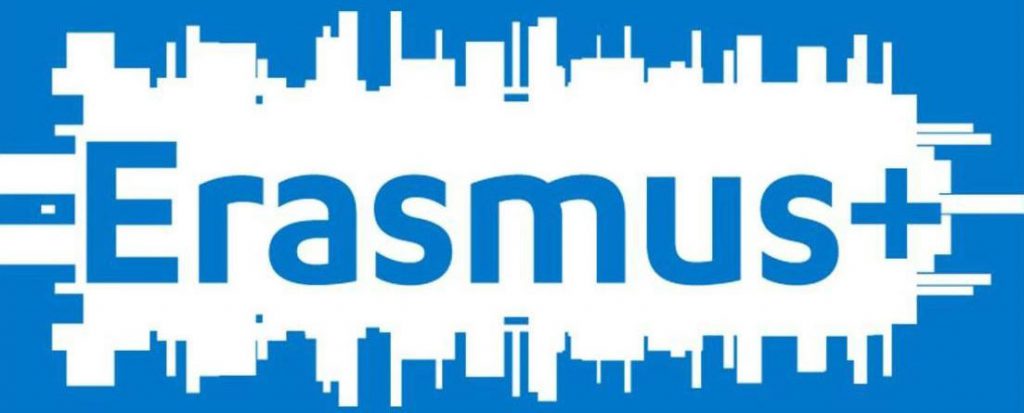 VALORACIÓN DE LA ENCUESTA SOBRE EL ENCUENTRO DE SOFÍA (27-31 DE MAYO DE 2019). PROFESORES ACOMPAÑANTES Y ALUMNADODe las 20 respuestas posibles, se obtienen 18.Casi todos los apartados obtienen una valoración positiva o muy positiva. Se considera muy bien la utilidad de la información para el encuentro, la antelación con que fue recibida, las actividades realizadas para alcanzar los objetivos y se agradece su utilidad para la clase de ELE.También son muy bien considerados las instalaciones físicas y virtuales, la distribución de los grupos, los objetivos asignados a cada uno de ellos y el tiempo destinado a su realización.Algo más críticos se muestran los entrevistados con las producciones esperadas, a las que la mayoría solo les da un bien (55%), y muy bien el 44%.La participación de las familias recibe un Muy bien en mayoría de los casos, así como el taller de búlgaro y la visita cultural por Sofía. Lo mejor valorado (Muy bien, por unanimidad) fue el trabajo con los grupos. También ha gustado mucho la visita a Plovdiv.Un poco más aburridas resultan para algunos las visitas al Cervantes y a la Consejería de Educación, que tienen un cierto componente protocolario. Para el 70% el encuentro ha servido para mejorar su español. Teniendo en cuenta que hay muchos hablantes nativos en estos encuentros, se trata de una cifra muy elevada y satisfactoria.La puntuación global del encuentro se sitúa entre bien (33%) y el muy bien (67%)Como aspectos más positivos se mencionan: el trabajo en grupo con los alumnos, la acogida y la preparación del encuentro, la organización y contenidos adecuados al nivel de los participantes, claridad en los objetivos, trabajar la inclusión social a través del teatro foro, la posibilidad de abrirse y trabajar con otras personas, conocer otras culturas, gente y hacer amistades. Aspecto en el que debemos mejorar es la coordinación con las familias de acogida. Respecto a la acogida, conviene dejar claro los compromisos que adquieren las familias al participar en este tipo de intercambios.Alguien recomienda a los profesores que dejen a los alumnos elegir los temas de discusión.